Задание №1 Дата сдачи 04.02.2022Сформулируйте гипотезу проекта (что именно проверяете).Важно!Гипотеза - предположение, требующее проверки (математического доказательства)Гипотеза следует из цели.Место проведения апробация (регион, город, школа, класс)Этапы апробации (с указанием сроков и краткого содержания)Методика оценки (с помощью чего будете оценивать изменения).Важно, чтобы методика оценки подчеркивала, что именно благодаря Вашему образовательному решению получены такие результатыУровень сформированности знаний в области терминологии и основных понятий по изобразительному искусству повысится если обучающимся в наглядной, доступной и единой форме представить учебный материалПермский край, г. Пермь, МАОУ «СОШ 109», 5, 6, 7 классыЭтапы апробации:1 этап – констатирующийСрок: с 14.02.2022 по 28.02.2022проведение предварительного тестирования в классах, на которые направлен проект;2 этап - формирующийСрок: с 1.03.2022 по 25.03.2022внедрение и апробация образовательных продуктов в учебном процессе;3 этап – контрольныйСрок: с 26.03.2022 по 12.04.2022проведение итогового тестирования, доказательство истинности представленной гипотезы.Этапы апробации:1) Констатирующий этап:Тестовое задание для учащихся 5 класса:1. Изображение на плоскости, созданное средствами графики – это …А) Эскиз б) Набросок в) Рисунок г) Зарисовка2. Что такое декоративно-прикладное искусство?3. Соотнесите русский народный промысел с его изображением4. Узор, построенный на чередовании элементов в определенной последовательности – этоА) Роспись б) Орнамент в) Мотив 5. Чем рисунок отличается от эскиза?6. Что такое мотив в изобразительном искусстве?7. Придумайте и нарисуйте орнамент.Тестовое задание для учащихся 6 класса1. Жанр изобразительного искусства, в котором главный герой – природа.А) Натюрморт;  Б) пейзаж;     В) портрет;     Г) анимализм.2. Желтый, синий и красный цвета относятся к:А) основным цветам; Б) вторичным цветам; В) вспомогательным цветам.3. Соотнесите термины с определениями4. Что показывает нам тон?А) Соотношение цветов; Б) Количество солнечного света; В) Степень освещенности5. Способ передачи объема предмета с помощью теней и света:А) Тон; Б) Освещение; В) Светотень; Г) Контраст.6. Что изображено на картинке? 
А) Симметрия, Асимметрия; Б) Статика, Динамика; В) Симметрия, Статика; Г) Асимметрия, Динамика.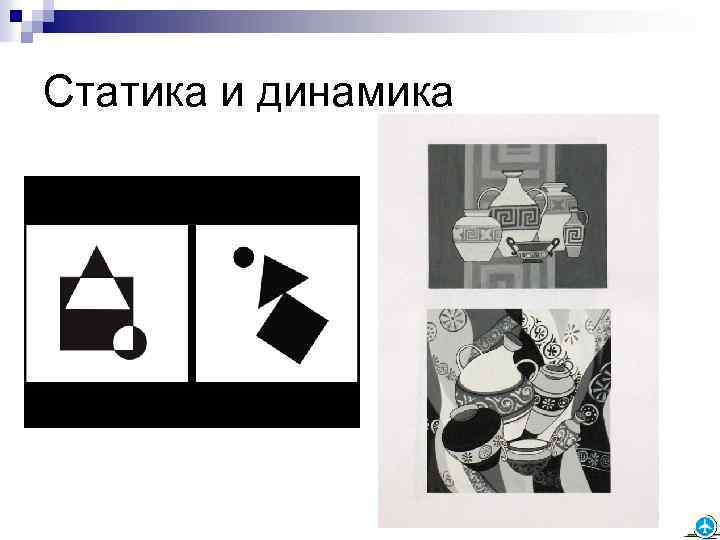 Тестовое задание для учащихся 7 класса:1. Соотнесите изображения с жанрами, к которым они относятсяА) Библейский; Б) Бытовой; В) Исторический; Г) Мифологический;1)    2)  3) 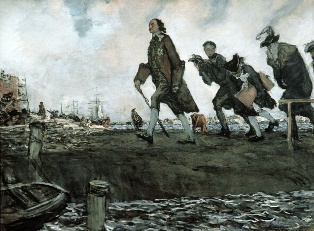 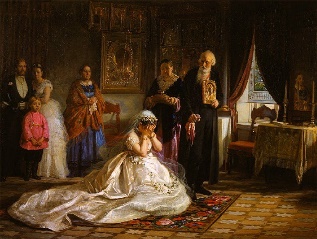 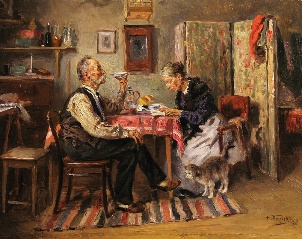 4)    5)    6) 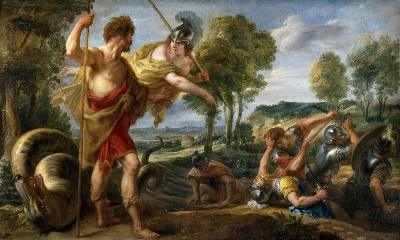 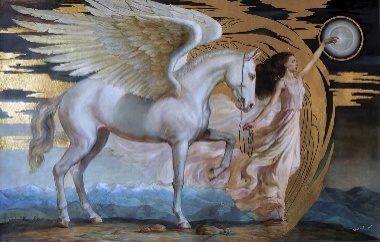 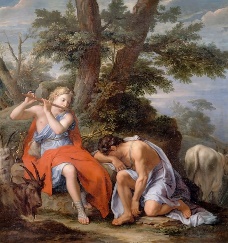 7)    8)9)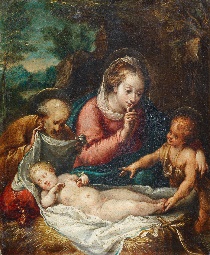 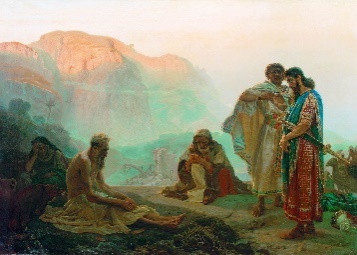 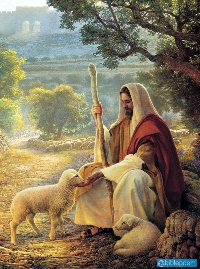 2. Иллюстрация,помещенная на левой странице в развороте с титульным листом – это …?А) Оборонная; Б) Заставка; В) Фронтиспис; Г) Обложка; Д) Разворотная;3. Что такое дизайн?4. Назовите виды дизайна, которые вы знаете5. Соотнесите иллюстрацию с подходящим названием.А) Фронтиспис; Б) Оборонная; В) Заставка;1)    2)     3) 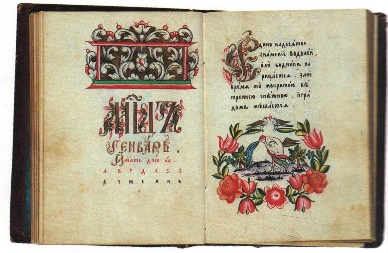 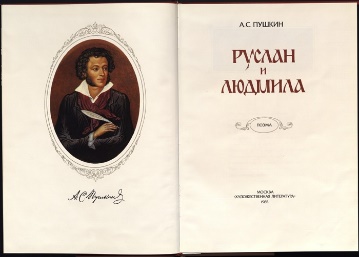 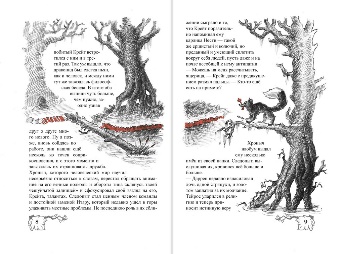 2) Формирующий этап:Внедрение проекта в образовательную среду3) Контрольный этап:Итоговое тестирование. Проведение идентичного тестирования, сравнение результатов.